Prezydent Miasta Pruszkowa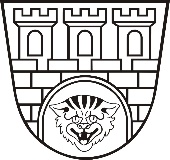 Zarządzenie nr  110/2021Prezydenta Miasta Pruszkowaz dnia 11 maja 2021 rokuw sprawie ogłoszenia konkursów na kandydatów na stanowiska dyrektorów przedszkoli miejskich.Na podstawie art. 63 ust. 1 i 10 w zw. z art. 29 ust. 1 pkt 2 ustawy z dnia 14 grudnia 2016 r. Prawo oświatowe (t.j. Dz. U. z 2020 r. poz. 910 ze zm.) i art. 30 ust. 2 pkt 5 ustawy z dnia 8 marca 1990 r. o samorządzie gminnym (t.j. Dz.U. z 2020 r. poz. 713 ze zm.) oraz Rozporządzenia Ministra Edukacji Narodowej z dnia 11 sierpnia 2017 r. w sprawie regulaminu konkursu na stanowisko dyrektora publicznego przedszkola, publicznej szkoły podstawowej, publicznej szkoły ponadpodstawowej lub publicznej placówki oraz trybu pracy komisji konkursowej (Dz.U. z 2017 r. poz. 1587 ze zm.) zarządza się, co następuje:§ 1Ogłasza się  konkursy na stanowiska dyrektorów niżej wymienionych przedszkoli miejskich:Przedszkola Miejskiego Nr 8 w Pruszkowie, ul. 3-go Maja 67,Przedszkola Miejskiego Nr 16 w Pruszkowie, ul. Pływacka 16.§ 2Ogłoszenie o konkursie zamieszcza się: na stronie internetowej Miasta Pruszkowa, na tablicy ogłoszeń Urzędu Miasta Pruszkowa, na stronie BIP Urzędu Miasta Pruszkowa.§ 3Ogłoszenie o konkursach stanowi załącznik do niniejszego zarządzenia. § 4Postępowanie konkursowe przeprowadzone zostanie zgodnie z zasadami określonymi w rozporządzeniu Ministra Edukacji Narodowej z dnia 11 sierpnia 2017 r. w sprawie regulaminu konkursu na stanowisko dyrektora publicznego przedszkola, publicznej szkoły podstawowej, publicznej szkoły ponadpodstawowej lub publicznej placówki oraz trybu pracy komisji konkursowej (Dz.U. z 2017 r. poz. 1587 ze zm.).§ 5Wykonanie zarządzenia powierza się Naczelnikowi Wydziału Edukacji.§ 6Zarządzenie wchodzi w życie z dniem podpisania.Prezydent Miasta Pruszkowa Paweł MakuchZałącznik do Zarządzenia Nr  110 /2021 Prezydenta Miasta Pruszkowaz dnia 11 maja 2021 r.PREZYDENT  MIASTA  PRUSZKOWAOGŁASZA KONKURSY NA KANDYDATÓW NA  STANOWISKA DYREKTORÓW:-  Przedszkola Miejskiego Nr 8 w Pruszkowie, ul. 3-go Maja 67,-  Przedszkola Miejskiego Nr 16 w Pruszkowie, ul. Pływacka 16.1. Do konkursu może przystąpić osoba, która spełnia wymagania określone Rozporządzeniem Ministra Edukacji Narodowej z dnia 11.08.2017 r. w sprawie wymagań, jakim powinna odpowiadać osoba zajmująca stanowisko dyrektora oraz inne stanowisko kierownicze 
w publicznym przedszkolu, publicznej szkole podstawowej, publicznej szkole ponadpodstawowej oraz publicznej placówce (Dz.U. 2017 r.  poz. 1597 ze zm.).2. Oferty osób  przystępujących do konkursu powinny zawierać:uzasadnienie przystąpienia do konkursu, koncepcję funkcjonowania i rozwoju szkoły lub przedszkola, którego dotyczy oferta,życiorys z opisem przebiegu  pracy zawodowej, zawierający w szczególności informację o:stażu pracy pedagogicznej – w przypadku nauczyciela  albostażu pracy dydaktycznej – w przypadku  nauczyciela akademickiego, albostażu pracy, w tym stażu pracy na stanowisku kierowniczym – w przypadku osoby niebędącej nauczycielem,4) oświadczenie zawierające następujące dane osobowe kandydata:imię (imiona) i nazwisko,datę i miejsce urodzenia,obywatelstwo,miejsce zamieszkania (adres do korespondencji),5) poświadczone przez kandydata za zgodność z oryginałem (na każdej stronie) kopie dokumentów, potwierdzających posiadanie wymaganego stażu pracy, o którym mowa 
w pkt. 3 :  świadectwa pracy, zaświadczenia o zatrudnieniu lub inne dokumenty potwierdzające okres zatrudnienia, 6) poświadczone przez kandydata za zgodność z oryginałem (na każdej stronie) kopie dokumentów potwierdzających posiadanie wymaganego wykształcenia, w tym dyplomu ukończenia studiów pierwszego stopnia, studiów drugiego stopnia, jednolitych studiów magisterskich lub świadectwa ukończenia studiów podyplomowych z zakresu  zarządzania albo świadectwa ukończenia kursu kwalifikacyjnego z zakresu zarządzania oświatą,7) w przypadku cudzoziemca - poświadczoną przez kandydata za zgodność z oryginałem (na każdej stronie) kopię:-  dokumentu potwierdzającego znajomość języka polskiego, o którym mowa w ustawie z dnia 7 października 1999 r. o języku polskim (t.j. Dz.U. z 2021 r. poz. 672), - dyplomu ukończenia studiów pierwszego stopnia, studiów drugiego stopnia lub jednolitych studiów magisterskich, na kierunku filologia polska, lub- dokumentu potwierdzającego prawo do wykonywania zawodu tłumacza przysięgłego języka polskiego,8) poświadczoną przez kandydata za zgodność z oryginałem kopię zaświadczenia lekarskiego o braku przeciwwskazań zdrowotnych do wykonywania pracy na  stanowisku kierowniczym, 9)  oświadczenie, że przeciwko kandydatowi nie toczy się postępowanie o przestępstwo ścigane z oskarżenia publicznego lub postępowanie dyscyplinarne,10) oświadczenie, że kandydat nie był skazany prawomocnym wyrokiem za  umyślne 
przestępstwo  lub umyślne przestępstwo skarbowe,11) oświadczenie, że kandydat nie był karany zakazem pełnienia funkcji związanych 
z dysponowaniem środkami publicznymi, o których mowa w art. 31 ust. 1 pkt 4 ustawy 
z dnia  17.12.2004r. o odpowiedzialności za naruszenie dyscypliny finansów publicznych 
(t.j. Dz.U. z 2021r, poz. 289), 12) oświadczenie o dopełnieniu obowiązku, o którym mowa w art.7 ust.1 i ust.3a ustawy 
z dnia 18 października 2006 r. o ujawnieniu informacji o dokumentach organów bezpieczeństwa państwa z lat 1944-1990 oraz treści tych dokumentów (t.j. Dz. U. z 2020 r. poz. 2141 ze zm.) – w przypadku kandydata urodzonego przed dniem 1 sierpnia 1972 r.,13) poświadczoną przez kandydata za zgodność z oryginałem (na każdej stronie)  kopię aktu nadania stopnia nauczyciela mianowanego lub dyplomowanego – w przypadku nauczyciela,14) poświadczoną przez kandydata za zgodność z oryginałem (na każdej stronie) kopię karty oceny pracy lub oceny dorobku zawodowego – w przypadku nauczyciela i nauczyciela akademickiego,15) w przypadku nauczyciela i nauczyciela akademickiego - oświadczenie, że kandydat nie był prawomocnie ukarany karą dyscyplinarną, o której mowa w art. 76 ust. 1 ustawy 
z dnia 26 stycznia 1982 r. – Karta Nauczyciela (Dz. U. z 2019 r. poz. 2215 oraz z 2021 r. 
poz. 4), lub karą dyscyplinarną, o której mowa w art. 276 ust. 1 ustawy z dnia 20 lipca 2018 r. – Prawo o szkolnictwie wyższym i nauce (Dz. U. z 2021 r. poz. 478), lub karą dyscyplinarną, o której mowa w art. 140 ust. 1 ustawy z dnia 27 lipca 2005 r. – Prawo o szkolnictwie wyższym (Dz. U. z 2017 r. poz. 2183, z późn.zm.),16) oświadczenie, że kandydat ma pełną zdolność do czynności prawnych i korzysta z pełni 
praw  publicznych;17) oświadczenie, że kandydat wyraża zgodę na przetwarzanie danych osobowych w celu przeprowadzenia    konkursu na stanowisko dyrektora.3. Na żądanie organu prowadzącego placówki, których dotyczy konkurs, kandydaci są obowiązani przedłożyć oryginały dokumentów, których potwierdzone za zgodność z oryginałem kopie zostały załączone do oferty konkursowej. Ponadto przed przystąpieniem do rozmowy z kandydatem dopuszczonym do postępowania konkursowego komisja konkursowa ma prawo żądać przedstawienia dowodu osobistego kandydata lub innego dokumentu potwierdzającego jego tożsamość oraz posiadane obywatelstwo.4. Oferty należy składać w zamkniętych kopertach z podanym adresem zwrotnym, numerem telefonu kontaktowego, adresem e-mail  i dopiskiem jakiej placówki dotyczy konkurs, 
w terminie do dnia 28.05.2021r. do godz. 14.00 na adres: Wydział Edukacji, Urząd Miasta Pruszkowa, ul. Kraszewskiego 14/16, pokój 100 (decyduje data wpływu oferty do Urzędu Miasta Pruszkowa)5. Dopuszcza się złożenie oferty w postaci elektronicznej. Oferta składana w postaci elektronicznej powinna być opatrzona kwalifikowanym podpisem elektronicznym albo podpisem potwierdzonym profilem zaufanym ePUAP i zawierać elektroniczne kopie dokumentów wymaganych jako załączniki do oferty.6. Szczegółowe informacje w sprawie konkursu można uzyskać pod numerem telefonu: 
(22) 7358752.7. Konkurs przeprowadzi komisja konkursowa powołana przez Prezydenta Miasta Pruszkowa.8. O terminie i miejscu  przeprowadzenia postępowania konkursowego kandydaci zostaną powiadomieni indywidualnie.          PrezydentMiasta Pruszkowa  Paweł MakuchPruszków, 2021-05-10Informacja dotycząca przetwarzania danych osobowych w Urzędzie Miasta PruszkowaRealizując obowiązek informacyjny, zgodnie z art. 13 ust. 1 i 2 rozporządzenia Parlamentu Europejskiego i Rady (UE) 2016/679 z dnia 27 kwietnia 2016 r. w sprawie ochrony osób fizycznych w związku z przetwarzaniem danych osobowych i w sprawie swobodnego przepływu takich danych oraz uchylenia dyrektywy 95/46/WE (ogólne rozporządzenie o ochronie danych) (Dz. Urz. UE L 119 z 04.05.2016, str. 1) informujemy, że:                                                       1. Administratorem Państwa danych osobowych przetwarzanych w Urzędzie Miasta Pruszkowa   jest  Prezydent Miasta Pruszkowa. 05-800 Pruszków, ul. J.I. Kraszewskiego 14/16 tel. (22) 735-88-88 fax (22) 758-66-50  e-mail: prezydent@miasto.pruszkow.pl2. W sprawach dotyczących przetwarzania przez nas Państwa danych osobowych oraz korzystania z praw związanych z ochroną danych osobowych możecie Państwo kontaktować się z Inspektorem Ochrony Danych e-mail: iod@miasto.pruszkow.pl, telefonicznie 22 735 88 87 lub pisemnie pod adresem Urząd Miasta Pruszków, 05-800 Pruszków, ul. J.I Kraszewskiego 14/163.Dane osobowe będziemy przetwarzać w oparciu o przepisy prawa krajowego oraz lokalnego, w celach wskazanych poniżej:
a) w celu wypełnienia obowiązków prawnych (art. 6 ust. 1 lit. c RODO)
b) w celu realizacji umów (art. 6 ust. 1 lit. b RODO)
c) w celu wykonywania zadań realizowanych w interesie publicznym lub sprawowania władzy publicznej (art. 6 ust. 1 lit. e RODO)Jeżeli przetwarzanie danych wynika z konieczności realizacji celów wskazanych w pkt. 3, nie jest wymagana Państwa zgoda na przetwarzanie danych osobowych. W pozostałych przypadkach, podstawą przetwarzania będzie zgoda na przetwarzanie danych osobowych (art. 6 ust. 1 lit. b). Wyrażenie zgody jest dobrowolne, można ją wycofać w dowolnym momencie.  Wycofanie zgody nie wpływa na zgodność z prawem przetwarzania, którego dokonano przed jej wycofaniem.4. W związku z przetwarzaniem danych w celach o których mowa w pkt. 3, Państwa dane osobowe mogą być udostępniane:organom władzy publicznej oraz podmiotom wykonującym zadania publiczne lub działającym na zlecenie organów władzy publicznej, w zakresie i w celach, które wynikają z przepisów powszechnie obowiązującego prawa;osobom wnioskującym o  dostęp do informacji publicznej w trybie ustawy o dostępnie do informacji publicznej, w przypadku w którym nie zachodzi podstawa do ograniczenia dostępu zgodnie z art. 5 Ustawy z dnia 6 września 
2001 r. o dostępie do informacji publicznej (t. j. Dz. U. z 2020 r. poz. 2176), z zachowaniem zasad wynikających z przepisów o ochronie danych osobowych (anonimizacja danych osobowych)5. Dane osobowe nie będą przekazywane do państwa trzeciego, chyba że wynika to z odrębnych przepisów prawa, nie będą profilowane i nie będą służyły zautomatyzowanemu podejmowaniu decyzji.6. Państwa dane osobowe będą przechowywane zgodnie z wymogami przepisów archiwalnych, przez okres wskazany w Rzeczowym Wykazie Akt (Ustawa z dnia 14 lipca 1983 r. o narodowym zasobie archiwalnym i archiwach)7. Osoba, której dane są przetwarzane ma prawo do:Dostępu do swoich danych osobowych - art.15 Rozporządzenia.Sprostowania danych osobowych –art. 16 Rozporządzenia.Żądania od Administratora ograniczenia przetwarzania danych osobowych, z zastrzeżeniem przypadków, o których mowa w art. 18 ust. 2  Rozporządzenia.Prawo do wniesienia skargi do Prezesa Urzędu Ochrony Danych Osobowych (na adres Urzędu Ochrony Danych Osobowych, ul. Stawki 2, 00 - 193 Warszawa), gdy uzna Pan/ Pani, że przetwarzanie danych osobowych narusza przepisy Rozporządzenia.8. Ze względu na fakt, że przetwarzanie danych osobowych jest niezbędne do wypełnienia obowiązku prawnego ciążącego na Administratorze, realizacji zadań wykonywanych w interesie publicznym lub sprawowania władzy publicznej, nie przysługuje Państwu prawo do usunięcia danych osobowych- art. 17 ust.3 lit. b, d lub e; prawo do przenoszenia danych osobowych, o którym mowa w art. 20 Rozporządzenia oraz prawo do sprzeciwu wobec przetwarzania danych osobowych. 